Муниципальное автономное образовательное учреждениеДОД ДДТ Октябрьского районаПроект:Автоматизированная система выращивания растений «Авторост»Исполнители: Ваганов Владимир, 4 класс Руководитель: Волкова Е.В., ПДОЕкатеринбург2014 гСодержаниеВведениеИзобретательская задача1.1. Эскиз макета1.2. Описание в динамикеЗаключениеСписок литературыПриложение №1. Работа первого блока NXT: контроль освещения и температурного режимаПриложение №2. Работа второго блока NXT: регулирование уровня  отсека с саженцами и контроль поливаВведение2030 год. Человечество активно устремляется к дальним галактикам. Возникает вопрос: как в таком дальнем полете обеспечить всю команду запасами еды? А также при достижении планеты, как питаться там?Кроме того, долгое нахождение в закрытом помещении может привести к депрессии. Таким образом, цель нашего проекта: создать модель автоматизированной системы выращивания растений «Авторост». Тогда в дальнем полете космонавты всегда будут обеспечены свежей едой. А также такого рода садоводство поможет им снять стресс и улучшить эмоциональный фон.Для достижения цели необходимо решить ряд задач: Определить функции системы. Создать черновой чертеж системы.Сконструировать модель автоматизированной выращивания растений.Запрограммировать модель: подключить реле, аккумулятор, датчики, двигатели, внешние системы (светодиодное освещение, подача воды, вентиляционную систему).Ведущие агентства мира такие, как Роскосмос и NASA, активно занимаются разработками в этой области. Но предложенное устройство будет экономичнее, а также нагляднее. Идея показалась нам нужной, и мы приступили к созданию модели.1. Изобретательская задачаКак в условиях полета в космос и невесомости организовать рост растения?  Нашей задачей является создание вакуумного решения, где будет контролироваться попадание влаги только внутри короба, а также контроль освещения растений, температурный режим, полив воды и контроль уровня влажности для комфортного роста растений.1.1. Эскиз макета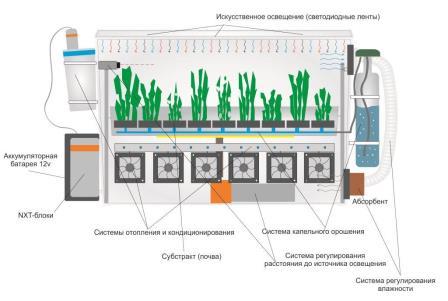 1.2. Описание в динамикеМодель состоит из пластикового короба. Внутри отсека с растениями находится минеральная вата, в которую помещены саженцы. Уровень отсека регулируется мотором NXT по обратной связи от ультразвукового датчика. (приложение №2)При помощи программирования в Robolab 2.9. создана программа (приложение №1), которая обеспечивает контроль освещения, а также температурный режим. В зависимости от показаний датчика температуры включается либо система кондиционирования, либо система нагрева. Вторая программа (приложение №2) обеспечивает также контроль полива растений.Все системы подключены к NXT-блокам с помощью реле и работают от внешнего аккумулятора.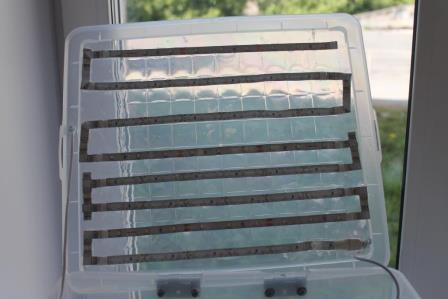 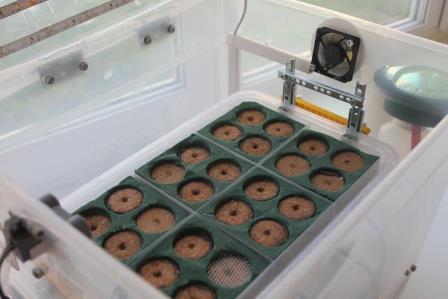 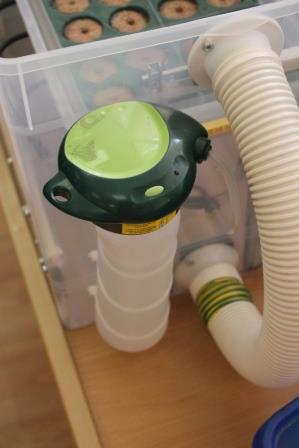 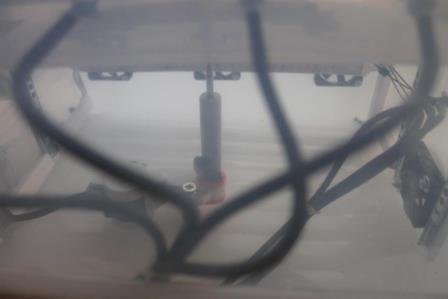 ЗаключениеВ процессе выполнения макета были  предложены разные идеи среды для выращивания растений, способа освещения, по контролю полива и климата. Благодаря данной работе мы изучили возможные способы подключения и управления внешними системами с помощью NXT-блока. Работать над проектом оказалось очень интересно, и нам не хотелось бы останавливаться на достигнутом результате. Развитие проекта мы видим в создании системы сбора урожая.Список литературыIsogawa Yoshihito. LEGO Technic Tora no maki. – Tokyo: LEGO Group, 2007.Копосов, Д.Г. Лаборатория знаний. Первый шаг в робототехнику – Москва – Бином – 2012Ревич Ю. В. Занимательная микроэлектроника. - СПб.: БХВ-Петербург, 2007. - 592 с, ил.Филиппов С.А. Робототехника для детей и родителей. – СПб.: Издательская фирма «Наука» РАН, 2013.Интернет ресурсы:Сайт, где представлены существующие гроубоксы и их характеристики:http://www.growmama.ru/component/virtuemart/category/135/grouboksi-gotovie- resheniyaПриложенияПриложение №1. Работа первого блока NXT: контроль освещения и температурного режима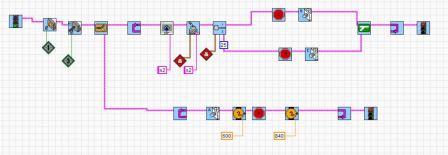 Приложение №2. Работа второго блока NXT: регулирование уровня  отсека с саженцами и контроль полива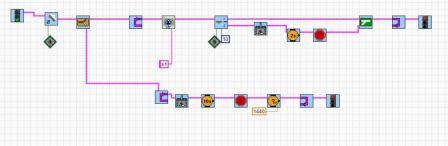 